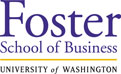 BCMU 301/2	Office Hours: Mon. 3.30-5Lecturer: Jack Whelan	Wednesday: 3.30-5 & by apptmtWebsite:http://faculty.washington.edu/jwhelan/index.html	Office: Paccar 529	e-mail: jwhelan@u.washington.edu	Phone:  206 261 2495			SYLLABUSFall 2011READINGSCoursepakWoe Is I, Patricia T. O’Conner. (PTO)Thank You for Arguing, Jay Heinrichs, (JH)Presentation Zen, Garr Reynolds, (GR)Recommended: The Gregg Reference Manual, 111h ed., William A. Sabin COURSE OBJECTIVES1.  To provide diagnosis for bad writing habits and prescriptions for a cure2.  To encourage a methodical, strategic-thinking approach in solving communication problems3.  To teach fundamental rhetorical techniques to enable students to develop professional practical, real-world writing and oral communication skills4.  To provide opportunities to develop group communication and leadership skills CLASS PARTICIPATIONSince an important dimension to this class is using and practicing with the tools you will be taught, I will be calling on each of you randomly to give you the opportunity to think on your feet--or in your seat, as the case may be.  In order to participate effectively, you will have to integrate the information presented to you in the lectures, the packet, and the readings as we go along.  GRADINGAssignments are due by the end of your class or you will lose 5 points. You will also lose 5 points for each additional day I don’t receive it. I will accept an email as proof of your meeting the deadline, but you must bring a hard copy to class or to my office as soon as you can. Here’s how your grade will be calculated: Five quizzes (10 points each) on the course readings and coursepak material.Three homework assignments: the first (10 points), the second (15 points), and the third (75 points).Midterm in two parts: an in-class short-answer test (100 points) & a take-home component (100 points)Group oral -- a business-plan pitch presentation to potential investors (150 points). Extra-credit opportunitiesMy evaluation of your effort, class participation, and improvement could possibly bounce your final grade up or down a pointWhen you know all your scores, add them up and divide by 5 to render a number on a 100-point scale. That number translates into your grade according to the following table:Grade Scale98.5		4.097		3.995.5		3.894		3.792.5		3.691		3.589.5		3.488		3.386.5		3.285		3.183.5		3.082		2.980.5		2.879		2.777.5		2.676		2.574.5		2.473		2.371.5		2.270		2.1COURSE SCHEDULEHonor Code: By being a student in this course, you acknowledge that you are a part of a learning community at the Foster School of Business that is committed to the highest academic standards.  As a part of this community, you pledge to uphold the fundamental standards of honesty, respect, and integrity, and accept the responsibility to encourage others to adhere to these standards.1	9/28	Course Overview		Communication Loop/Problem Solving Introduction/Problem Solving This class will focus on the course objectives and the approach that I take toward teaching practical communications skills appropriate for the workplace.  We’ll introduce the Communication Loop and the four problem- solving steps appropriate for any problem solving challenge. We’ll also talk about how to tell a joke.2	10/4	Pronouns, Situation Analysis		More on Basic Rhetorical TechniquePTO   1: Woe Is I. JH      1: Open Your Eyes—What is rhetorical technique?  Concession, amplification, and the commonplace2: Set Your Goals—Do you want to win or win over, fight or argue?Coursepak: Analysis:  pp. 2-8.This class will take a look at O’Conner’s discussion of common problems writers have with pronouns. We will examine Heinrich’s distinction between fighting vs. arguing or the goal to ‘win over’ rather than simply to win.  We’ll then work with material in the coursepak to understand better what we mean by Situation Analysis: defining the problem, defining the goals, and defining the audience.  3	10/6	The Rhetorical Big Three			Quiz 1 				More Analysis & Strategy	 		1st  Assignment  dist		Start Group WorkJH 	3: Control the Tense—Forensic, Demonstrative, & Deliberative	4: Soften Them Up—Logos, Pathos, Ethos Coursepak: Strategy, pp. 9-14	Appendix Four: “The Power of Talk”We’ll quickly define what we mean by forensic, demonstrative, and deliberative rhetorical forms.  And we’ll lay out the preliminaries regarding Logos, Pathos, and Ethos. We’ll finish up our discussion of Analysis and start discussing the basic elements that compose Strategy.  4	10/11	Punctuation	Quiz 1		Ethos	Analysis & Outline due		More Analysis, Strategy 			PTO 	8: Comma SutraJH 	5: Get Them to Like You—Ethos and Decorum	6: Make Them Listen: Ethos & Virtue 	7: Show Leadership—Ethos & Practical Wisdom	8: Win Their Trust—Ethos & Good WillCoursepak: Strategy, pp. 9-14Everything you wanted to know about punctuation but were afraid to ask. We’ll get a little deeper into the weeds regarding what we mean by “Ethos.”  We’ll workshop the analysis and outline, and talk about document format issues. 5	10/13	Pathos & Emotional Intelligence	1st assignment final due		Team Charter	 2nd Asgmt distributed	PTO 	5: Verbal Abuse	--Do a couple of pages every day.JH 	9: Control the Mood—Pathos—Rhetoric & Mood Swings	10: Turn the Volume Down—When You Want to Keep It CoolCoursepak: Appendix Four: “Building the Emotional Intelligence of Groups.” We’ll go deeper into the role of pathos in rhetoric, and then get into some interesting issues in our groups regarding emotional intelligence.6	10/18	Sentences & Revision Techniques	Quiz 2		The Commonplace & Reframing	Asgmt 2 Rough #1PTO : 	9: The Compleat Dangler—Writing clearly, sentences require it.JH 	11: Gain the High Ground: Ethos & the Commonplace	12: Persuade on Your Terms: Reframing & Redefining TermsCoursepak: Execution Evaluation, pp. 15-24.And we’ll look at the last of the Content, Clarity, Correctness steps in the execution revision process. This last stage is about straightening the tie, polishing the shoes, and making sure everything is perfect.  We’ll workshop the second assignment in class with a particular look at your sentences. 7	10/20	Informative Messages	Asgmt 2 Rough #2		Business Plan Project		Team Charter duePTO	10: Saying Is Believing: It’s all about effective sentencesJH 	Chaps13-15 optionalCoursepak: Informative Messages, pp. 27-36; Business Plans, 37-42.We’ll look at O’Conner’s Fifteen Rules to “say what you mean.”  Then we’ll shift our focus to finish up with Informative messages, particularly bad-news messages, workshopping the assignment for organization and content. Then we will introduce the business plan project. 8	10/25	Ethos & the Identity Strategy	Quiz 3		Request Messages & Sales	2nd Asgmt final due		Work PlanJH 	16-17 optional	18: Speak your Audience’s Language—Ethos and Code Grooming	19: Make Them Identify with Your Choice—Ethos & IdentityCoursepak: Request Messages—pp. 43-48.We’ll develop our “ethos” theme further by taking a look at different uses of the “identity strategy.” We’ll then shift in this class from informational to request messages.  We’ll spend a little time talking about the direct request and move to sales letters and the problem/solution strategy. We’ll also watch a business plan presentation entitled “The Old North Face” to give you a sense of what the end product should be (and not be).9	10/27	Deliver More Verbal Impact		3rd Asgmt Workshop		Persuasive Requests							Group ConflictJH 	20: Get Instant ClevernessCoursepak: Persuasive Requests, pp. 49-54 	Appendix 4: “An Overview of the Model” In this class we will discuss ways to make your content more compelling and memorable by the use of basic figures of speech. We will then build upon what we learned from sales-letter strategy to a broader category of persuasive messages in which your goal is to motivate a resistant audience to action. We’ll also talk about conflict in groups.  10	11/1	Presentation Content		Quiz 4		Intro to Presentation Zen		3rd assignment due		More Business Plans		Work Plan dueJH: 	21:Seize the Occasion	22: Use the Right MediumGR 	1: Presenting in Today’s WorldCoursepak: Preparing Content, pp. 56-58We’ll focus on some introductory ideas about how to think about your goals when you are developing content for an oral presentation. We’ll go into more detail about the strategies and objectives of a business plan.  We’ll talk about various investor types and how you have to shape your presentation to meet the investment objectives of each.  11	11/3	Cicero’s Big Five	Persuasive Talk		Sticky Ideas	distributed	JH 	23: Give a Persuasive TalkGR 	2: Creativity, Limitations, and ConstraintsWe’ll introduce the final, major writing project for the quarter the take-home midterm “Persuasive Talk”.  We’ll also wrap up our discussion of developing compelling content with a discussion of ‘sticky ideas’. 12	11/8	More on Shaping Compelling Content			Thinking Visually 1GR 	3: Planning Analog	4: Crafting the StoryCoursepak; Preparing Visual Aids, pp. 59-61.We’ll focus on some practical compositional exercises and how to translate the raw material produced in them into something you can present to the public. And we’ll start taking a look at the basic idea of “visual story” or “picture superiority effect.” 13	11/10	Thinking Visually 2	GR 	5: Simplicity—Why It Matters	6: Presentation Design—Principles and Techniques	7: Sample Slides—Images & TextWe’ll look in more detail at some of the particular design principles and show some previous student work to illustrate them. There are so many ways to go wrong here.  You need to learn what they are and avoid them.14	11/15	Oral Presentations: Delivery		Persuasive Talk due				Info Intrv. Memo dueGR	8: The Art of Being Completely PresentCoursepak: How to Prepare Your Delivery, p. 62..  This class will focus on delivery skills and rehearsal strategies.  We’ll watch a video of a student group and critique the delivery of its presentation, and then outline what goals you should be setting for yourself to achieve as a group when you get in front of the class.15	11/17	Mid-Term				Pulling it All Together		One-hour midterm covering coursepak concepts and skills and the Garr Reynolds readings16	11/22	Group Day17	11/29	Oral Reports –Group 1It’s all you now.  This will be your opportunity to show me that you’ve learned what persuasion really means so that by the end of your presentation I’ll be salivating to invest with your new startup.	18	12/1	Oral Reports—Groups 2 & 319	12/6	Oral Reports—Groups 4 & 520	12/8	Oral Reports—Group 6; Wrap up 	In the last class we’ll do peer and course evaluations.  I’ll also be returning the Take-home midterm and the evaluations and grades for those groups who have made their presentations in the days preceding.